   ?АРАР                                                                                           РЕШЕНИЕ   05 апрель  2021 й.                        № 88                                        05 апреля 2021 г.О внесении изменений и дополнений  в решение Совета сельского поселения Новомещеровский сельсовет муниципального района Мечетлинский район Республики Башкортостан от  22  марта  2019 года № 148 «Об утверждения Положения о муниципальной службе в  сельском поселении Новомещеровский сельсовет муниципального района Мечетлинский район Республики Башкортостан»В  соответствии  с  п.п. 4 и 6 ч. 3 ст.16   Федерального закона от   02.03.2007№25-ФЗ «О муниципальной службе в Российской Федерации» (в редакции Федерального закона от  27.10.2020 №347-ФЗ), руководствуясь пунктом 2 части 1 статьи 3 Устава сельского поселения Новомещеровский сельсовет муниципального района Мечетлинский район Республики Башкортостан,  Совет сельского поселения Новомещеровский сельсовет муниципального района Мечетлинский район Республики Башкортостан  решил:1. Внести в решение  Совета сельского поселения Новомещеровский сельсовет  муниципального района Мечетлинский район Республики Башкортостан  от  22  марта  2019 года № 148 «Об утверждения Положения о муниципальной службе в  сельском поселении Новомещеровский сельсовет муниципального района Мечетлинский район Республики Башкортостан» следующие  изменения:1) п.п.4  пункта 14.3 изложить в следующей редакции:- трудовую книжку и (или) сведения о трудовой деятельности, оформленные в установленном законодательством порядке, за исключением случаев, когда трудовой договор (контракт) заключается впервые;2) п.п. 6 пункта 14.3 изложить в следующей редакции:- документ, подтверждающий регистрацию в системе индивидуального (персонифицированного) учета, за исключением случаев, когда трудовой договор (контракт) заключается впервые.         2. Настоящее решение обнародовать  на информационном стенде  здании администрации сельского поселения Новомещеровский сельсовет муниципального района Мечетлинский район Республики Башкортостан и разместить на официальном сайте администрации сельского поселения Новомещеровский сельсовет муниципального района Мечетлинский район Республики Башкортостан в сети общего доступа «Интернет».Глава сельского поселения                                                              Б.Н.ГумеровБАШ?ОРТОСТАН РЕСПУБЛИКА№ЫМ»СЕТЛЕ РАЙОНЫ       МУНИЦИПАЛЬ РАЙОНЫНЫ*Я*Ы МИШ»Р АУЫЛ СОВЕТЫ АУЫЛ БИЛ»М»№Е СОВЕТЫ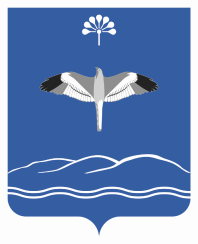 СОВЕТ СЕЛЬСКОГО ПОСЕЛЕНИЯНОВОМЕЩЕРОВСКИЙ  СЕЛЬСОВЕТМУНИЦИПАЛЬНОГО РАЙОНАМЕЧЕТЛИНСКИЙ РАЙОНРЕСПУБЛИКИ БАШКОРТОСТАН